Innovación de un espejo para facilitar la inspección vehicular, como parte de los ensayos no destructivosInnovation of a mirror to facilitate vehicle inspections, as part of nondestructive testingRaúl Uranga Cruz
Universidad Tecnológica del Norte de Coahuila
raul_uranga_cruz@hotmail.comResumenEl objetivo es magnificar o agrandar el objeto a inspeccionar sin utilizar un espejo convexo, utilizando para ello dos manera, la primera: Innovar  un espejo plano, dotándolo de luminarias y un plástico magnificador con cierta curvatura  que permita agrandar el área de inspección sin disminuir demasiado las partes laterales y el segundo: Utilizando un espejo de aumento. Empezando primero con un espejo plano para hacer notar la diferencia. El material utilizado fue un espejo plano, un espejo de aumento, un plástico magnificador un poste telescópico o de mango retráctil, para hacer  auto-foto (selfiew),  leds, una batería  de celular y pegamento. Conclusiones: Se hizo una investigación para detectar si había algo similar en el mercado, encontrando que ya había espejos planos con poste telescópico, con luminarias pero ninguno  con  espejo de aumento. La pregunta de esta investigación es ¿al día de hoy, se ha creado un espejo para inspección? o solo se han adaptado espejos ya existentes. Palabras clave: Magnificar, Convexo, Luminarias, Plástico magnificador, Selfie. AbstractThe aim is to magnify or enlarge the object to be inspected without using a convex mirror, using two way first: Innovate a plane mirror, endowing it with lights and plastic magnifying certain curvature which allows to enlarge the inspection area without decreasing too much the sides and the second: using a magnifying mirror. Beginning first with a flat mirror to tell the difference. The material used was a flat mirror, a mirror, a plastic magnifying telescopic pole or a retractable handle to selfiew, LEDs, a battery cell. Conclusions: An investigation was made to detect if there was something similar in the market, finding that there was already flat mirrors with telescopic pole with lights but no magnifying mirror. The question of this research until today is, has a mirror for inspection been created or existing mirrors have been adapted?Key words: Magnify, Convex, Luminaires, magnifiers Plastic, selfiew.Fecha recepción:   Enero 2016           Fecha aceptación: Junio 2016IntroducciónEsta investigación está orientada a determinar la efectividad de los espejos dentro de los ensayos no destructivos, empleados como ayuda al ojo humano para facilitar la visión en la detección de anomalías, existen: comparadores ópticos, lupas, linternas, microscopios, boroscopios para inspección de lugares poco accesibles, auxiliados por cámara fotográfica o de video. Pero el accesorio que no pasa de moda y ha venido evolucionando es el espejo.Aunque su aplicación es industrial es usado para inspección en aduanas, aeropuertos, embajadas,  instalaciones del gobierno, militares y edificios.Existen espejos para inspección planos, cóncavos y convexos (ambos de construcción circular) los convexos permiten inspeccionar una gran área, con aumento de la  parte central pero disminuye en proporción el resto a inspeccionar. Como profesor de la asignatura, encuentro interesante el tema y motivante para la construcción de un espejo semiconvexo rectangular.Marco TeóricoDentro de los diversos métodos de control mediante técnicas no destructivas, se encuentra la Inspección Visual.La inspección visual se puede definir como “el examen de un material, pieza o producto para evaluar su conformidad usando como instrumento principal, el ojo humano, el cual es complementado frecuentemente con instrumentos de magnificación, iluminación y medición”. Desde el primer momento en que se instala un componente, o un equipo (Bombas, Compresores, Tuberías, Válvulas, Filtros etc.) El control mediante la inspección visual se pone en marcha como primer elemento de juicio para dar la aceptación de una pieza individualmente o de un sistema en su conjunto, previo a la puesta en funcionamiento del mismo o bien como primer control para posteriormente realizar los siguientes ensayos concluyentes que darán el visto bueno de su operabilidad.Posteriormente en operación, detección de los componentes sujetos a presión que presenten fugas (gas, vapor, agua y aceite), que pueda afectar la operación del proceso o la integridad de las personas. Y en los paros programados de los equipos detección de grietas, desgaste, corrosión, erosión o cualquier daño físico en sus superficies, con el fin de evitar un daño grave.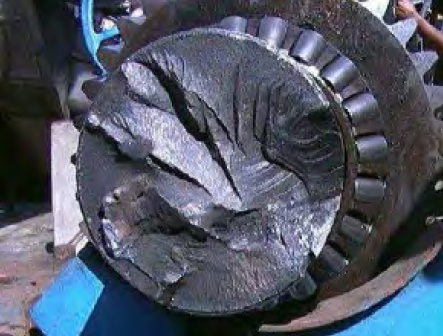 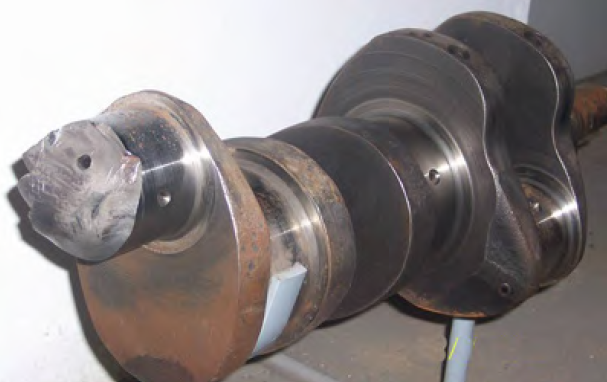 Craking                                                                        FatigaMétodos de inspección visualLa inspección visual directa sin ayuda y visual directa con ayuda1 (a) Inspección Visual Directa. El examen visual directo puede efectuarse usualmente cuando el acceso es suficiente para colocar el ojo dentro de 24 pulgadas (610mm) de la superficie que está siendo examinada y a un ángulo no menor de 30 grados de la superficie que está siendo examinada. Pueden ser usados espejos para mejorar el ángulo de visión.Los lentes de aumento se enlistan como “ayudas o auxiliares”. El uso de un espejo para “mejorar el ángulo” también puede considerarse como una ayuda o auxiliar.(b) Inspección Visual Remota. En algunos casos, la inspección visual remota puede ser sustituto de la inspección directa. La inspección visual remota puede usar auxiliares visuales tales como espejos, telescopios, boroscopios, fibra óptica, cámaras u otros instrumentos adecuados. Tales sistemas deben tener una capacidad de resolución al menos equivalente a la que sea obtenida por la observación visual directa.La lógica parece ser que cualquier instrumento o herramienta que evite una observación directa, por ejemplo, que el ojo se localice a una distancia mayor de 24 pulgadas (610mm) y a un ángulo menor que 30 grados se considera indirecto.Ayudas ópticas para inspección visualEstos accesorios se pueden clasificar como espejos, lentes, prismas y luminarias. a)._ Los Espejos producen o trasmiten una imagen, según su arreglo simple o en serie y pueden ser planos cóncavos y convexos.b)._ Lentes (amplificador o magnificador) un lente es un accesorio que converge o dispersa la luz por refracción.Los tipos de lentes son:Los lentes convergentes enfocan la luz sobre un punto, mientras los lentes divergentes dispersan la luz. Cuando se describen los lentes, el método convencional es considerando la forma de su superficie, de izquierda a derecha, utilizando la siguiente terminología:Lentes planos. Describen superficies planas.Lentes convexos. Son lentes convergentes, son más gruesos en el centro que en los extremos (protuberantes hacia fuera).Lentes cóncavos. Son lentes divergentes, son más delgados en el centro que en los extremos (hundidos hacia adentro).La Figura 1 muestra ejemplos de una variedad de lentes. En muchas ocasiones son una combinación de ellos.El tipo más común, encontrado en el laboratorio, es el lente doble convexo.Los lentes con un lado convexo y el otro plano (plano-convexo) son usados en proyectores y microscopios. Todos los otros amplificadores o magnificadores son lentes usados en combinación.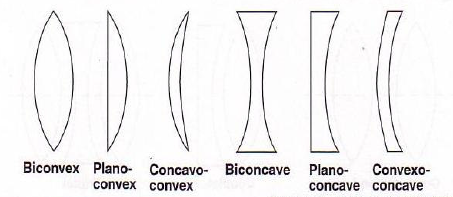 Figura 1 Ejemplos de la variedad de lentesc)._ Prismas, los prismas cambia la dirección o la orientación de la imagen producida por los rayos de luz. Pueden ser  prisma en ángulo recto, desvía los rayos de luz a 90°, y el porro prisma, produce una reflexión de 180°.d)._Luminarias, la luz solar es excelente para los exámenes generales, pero no es suficiente para examinar áreas internas tales como barrenos y hendiduras profundas. Por ello se utilizan dispositivos  incandescente o fluorescente que produce menos sombrasEquipos para inspección visual con espejo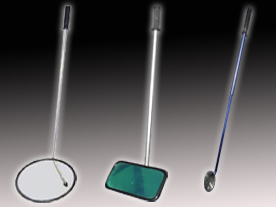 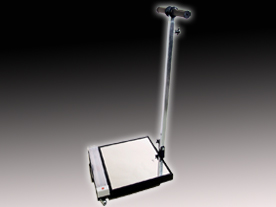 Figura 2 Diversos espejos de inspección                               Figura 3 Espejo luminoso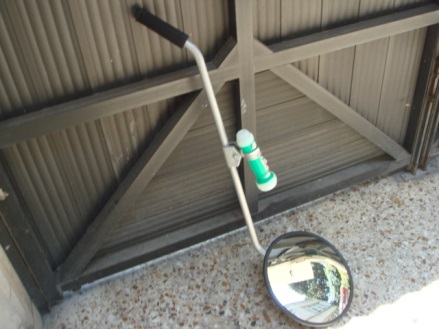 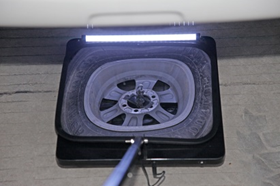           Figura 4 Espejo cóncavo                                    Figura 5 Espejo con luz fluorescente              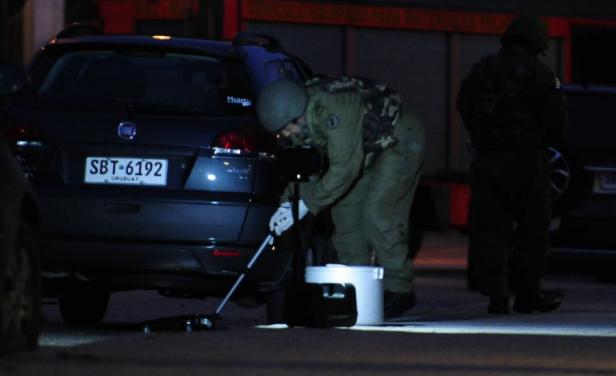 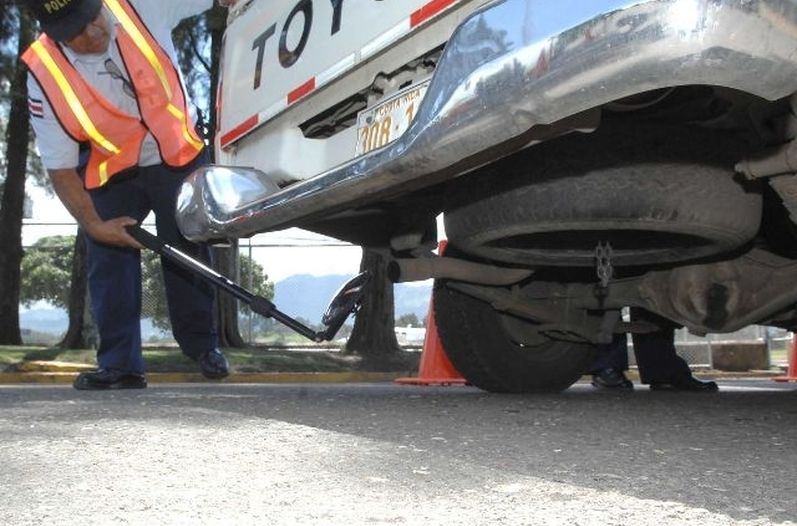                    Figura 6 Inspección nocturna                                           Figura 7 Inspección diurna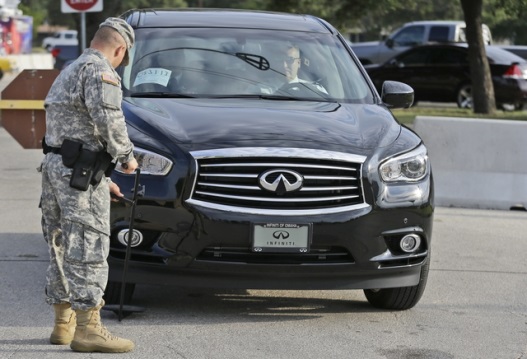 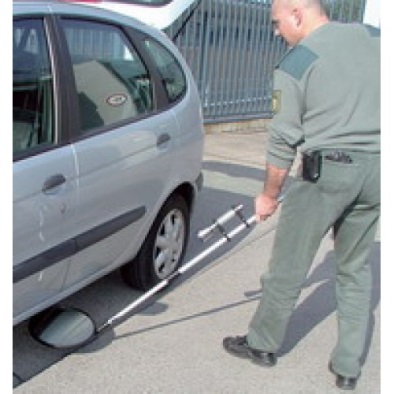                           Figura 8 Inspección militar                              Figura 9 Inspección aduanal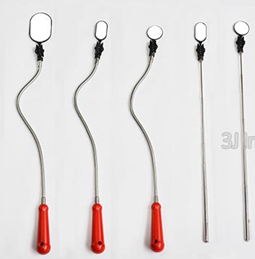 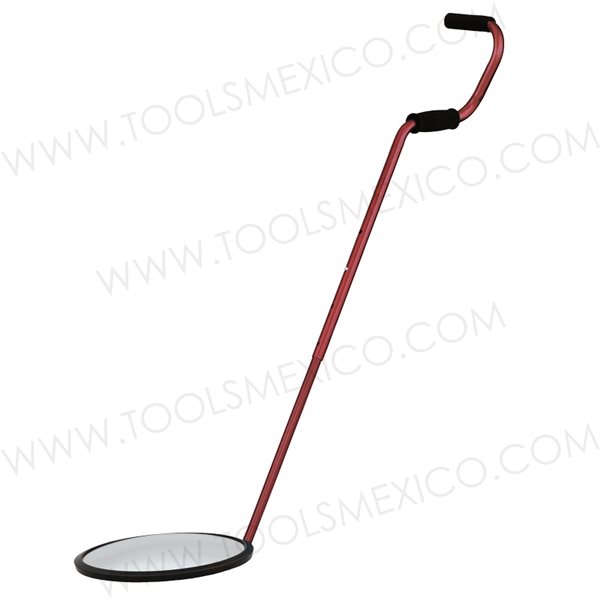 Figura 10 Espejos con diseño ergonómico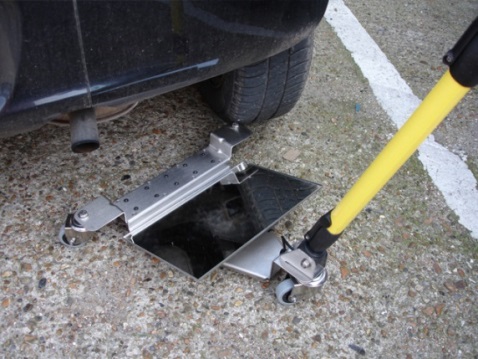 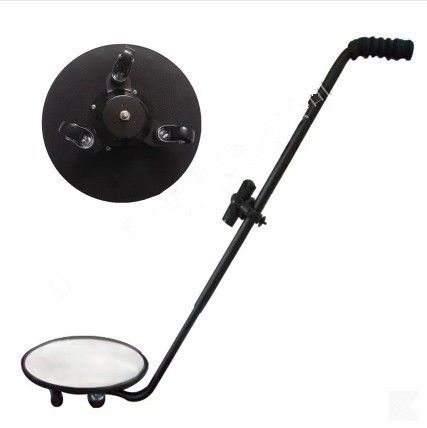 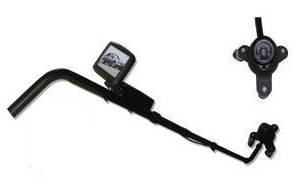         Figura 11 Espejos con ruedas                         Figura 12 Espejo con monitorDesarrollo del proyectoCon los materiales necesarios se dio principio a la elaboración de un espejo magnificador de imágenes.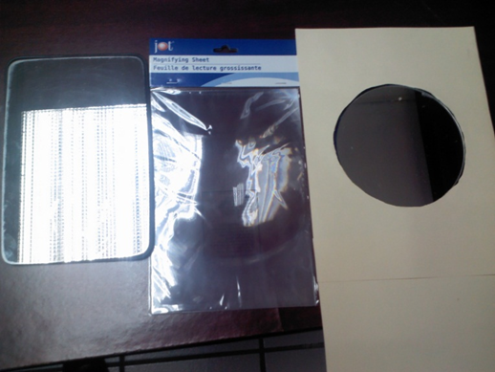 Figura 13 Espejo plano, plástico magnificador, espejo de aumentoEl plástico magnificador se instaló semiconvexo figura 14 sobre el espejo plano, de la siguiente manera.                                                          Cartón de huevo Espejo plano    Plástico magnificador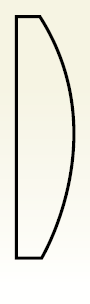  Figura 14 Diseño De esta manera se coloco sobre una figura en la cual puede apreciarse su aumento, figura 15 y se instaló sobre el espejo plano, figura 16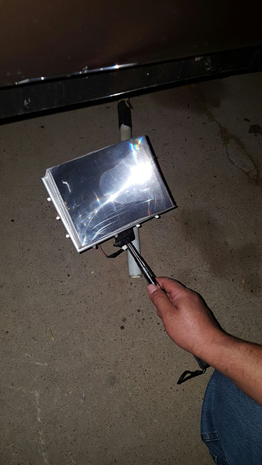 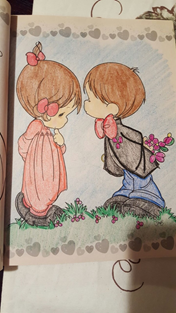 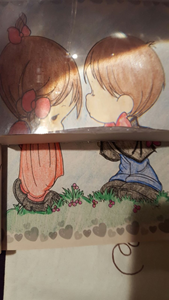            Figura 15 Figura normal y magnificada                                                     Figura 16   El plástico magnificador agranda los objetos y la letra impresa pero al colocarse sobre el espejo lo oscurece de manera que no se aprecia forma alguna. Como puede observarse en la figura 16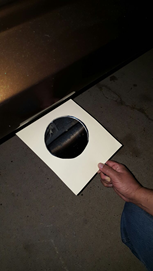 Figura 17 Espejo de aumentoLa utilización del espejo de aumento se ve limitada a una cierta distancia en que el objeto pueda apreciarse nítidamente, esto representa de 20 a 25 cm de la fuente, haciéndolo inútil en la inspección vehicular figura 17Otra desventaja, al estarse enfocando causa mareos por las distorsiones de las imágenes.El espejo plano permite observar un objeto situado a cualquier distancia, obviamente los rasgos mas lejanos pasaran desapercibidos al ojo humano. Ver figura 18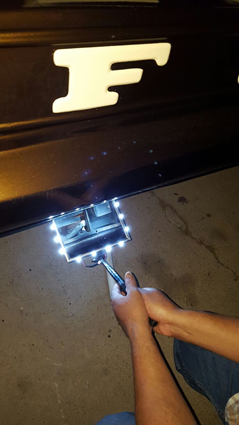 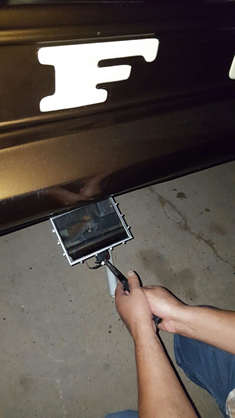 Figura 18 Espejo planoComentarios finalesConclusionesEn la inspección visual dentro de las pruebas no destructivas, se ha hecho uso de los espejos existentes a los cuales se les hace adaptaciones, pero aun no se ha creado un espejo con ese fin.Sus características serian entre el convexo y el plano, imagen magnificada en el centro y muy poca disminución en los lados laterales, semiconvexo. El presente trabajo invita a su creación.Bibliografía1Código ASME BPV Sección V, Pruebas no Destructivas, Artículo 9